FORCE-SPAC 2019O pohár firmy Erdrich Umformtechnik1. Pořadatel 			 Cyklistický oddíl Loko Krnov,  SVČ  Krnov2. Termín závodu		12.5. 20193. Kancelář závodu	Průmyslová zóna Krnov - Červený dvůr  (na silnici I/57  ve směru z Krnova na Opavu)                                                                                            - recepce firmy Erdrich Umformtechnik s.r.o.,                                           Krnov, Červený dvůr 1130/39                                                      4. Ředitel závodu	 Sekanina Petr, e-mail:  sekanina@spgs-szs.cz, tel.:  606347085                             5.Hlavní rozhodčí                         Alena Mlynářová, e-mail: mlynarova.a@seznam.cz,  tel.: 733 707 736                                                   6. Kategorie	Open příchozí školní mládež (děti do 12 let), žákyně (10 -14 let), žáci mladší (10-12 let), žáci starší (13 -14 let), kadeti (15 – 16 let), kadetky (15 -16 let), juniorky (17-18 let), Junioři M ( 17-18 let ), ženy ( 18 a 39 let), ženy masters (40 a více let),  muži masters  E ( 60 - 69 let ), muži masters  D ( 50 – 59 let ), muži masters  C ( 40 – 49 let ), muži masters  B ( 30 – 39 let ), muži A ( 18 - 29 let )7. Přihlášky                                  V kanceláři závodu od 10 hod. s ukončením 30 minut před startem                                                              kategorie8. Startovné                              Závodníci SPAC 2019 	150 Kč								            Ostatní závodníci	200 Kč								            Žáci 30 Kč, kat. M, hoši i dívky do 18ti let 50 Kč9. Program 			11:00 hodin - kategorie open příchozí školní mládež, 							        - děti do 12 let 	                                           3 kola						 											11:30 hodin - žáci ml., žáci st., žákyně			 8 kol12:00 hodin – ženy, kadetky, juniorky			12 kol12:30 hodin - muži kat. D, muži kat. E			15 kol13:30 hodin - muži kat. C, junioři, kadeti		21 kol		  			15:00 hodin - muži kat. A, muži kat. B			30 kol                         10. Bodování 	Kategorie A, B, C, D, E, M, kadeti, ženy, kadetky, juniorky, bodovací     závod, každý 3. okruh se  boduje 6, 4, 3, 2 a 1 bodem,  průjezdy 3, 2 a 1 bod. Ostatní kategorie  jedou  hladký  závod11. Trať závodu  	Délka okruhu  je 1300 m. Okruh je uzavřen pro veškerý provoz.  Start je umístěn na nové  okružní komunikaci Průmyslové zóny za areálem firmy  Erdrich Umformtechnik s.r.o, - 300m od kanceláře závodu12. Vyhlášení výsledků               30 min. po dojetí závodu          13. Ceny                                         Pro tři nejúspěšnější v každé kategorii věcné ceny, poháry 14. Ostatní                           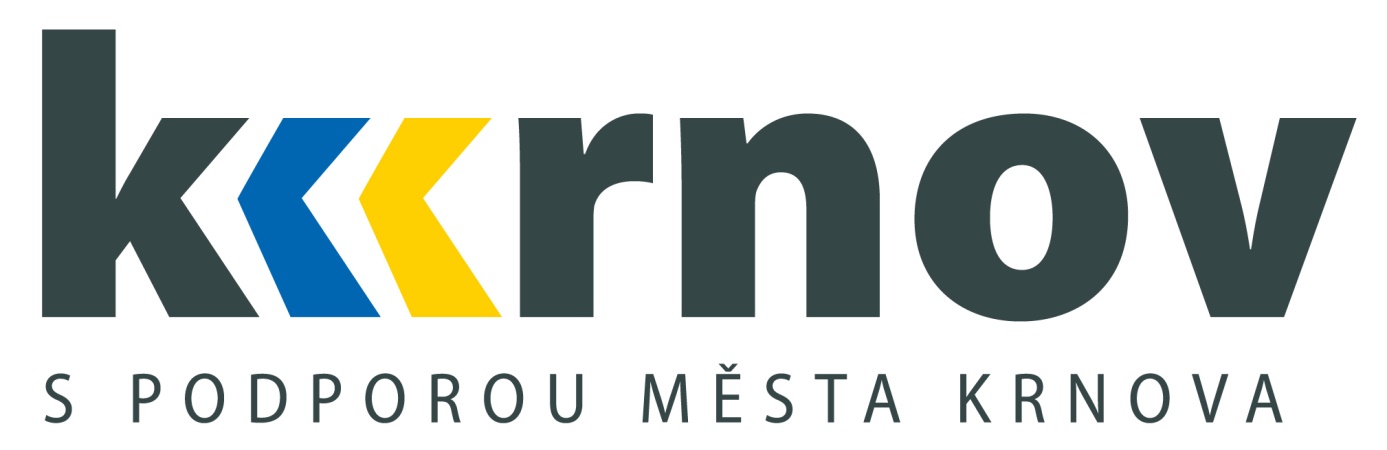 závodí se podle tohoto rozpisu a pravidel SPAC závod je určen všem zájemcům o cyklistiku, takže není nutné být držite lem licence SPAC, ČSC apod., neregistrovaní účastníci však vyplní „čestné prohlášení“, které bude k dispozici u prezentace. závod řídí rozhodčí, který bude v prostoru cíle. Dbejte tedy pouze pokynů rozhodčího. v cílovém prostoru taktéž bude číselník se zbývajícím počtem kol.pořadatelé si vyhrazují právo nutných změn tohoto rozpisu. pořadatelé nenesou žádnou zodpovědnost za škody účastníkům vzniklé, nebo jimi způsobené.zdravotní zabezpečení : nemocnice Krnovparkování vozidel zajištěno na parkovišti pro zaměstnance firmy Erdrich Umformtechnik s.r.o., (vně areálu firmy), vjezd  motorových vozidel do areálu firmy zakázán	.     